ПРОТОКОЛ № _____Доп. Вр.                    в пользу                                           Серия 11-метровых                    в пользу                                            Подпись судьи : _____________________ /_________________________ /ПредупрежденияУдаленияПредставитель принимающей команды: ______________________ / _____________________ Представитель команды гостей: _____________________ / _________________________ Замечания по проведению игры ______________________________________________________________________________________________________________________________________________________________________________________________________________________________________________________________________________________________________________________________________________________________________________________________________________________________________________________________________________________________________________________________Травматические случаи (минута, команда, фамилия, имя, номер, характер повреждения, причины, предварительный диагноз, оказанная помощь): _________________________________________________________________________________________________________________________________________________________________________________________________________________________________________________________________________________________________________________________________________________________________________________________________________________________________________Подпись судьи:   _____________________ / _________________________Представитель команды: ______    __________________  подпись: ___________________    (Фамилия, И.О.)Представитель команды: _________    _____________ __ подпись: ______________________                                                             (Фамилия, И.О.)Лист травматических случаевТравматические случаи (минута, команда, фамилия, имя, номер, характер повреждения, причины, предварительный диагноз, оказанная помощь)_______________________________________________________________________________________________________________________________________________________________________________________________________________________________________________________________________________________________________________________________________________________________________________________________________________________________________________________________________________________________________________________________________________________________________________________________________________________________________________________________________________________________________________________________________________________________________________________________________________________________________________________________________________________________________________________________________________________________________________________________________________________________________________________________________________________________________________________________________________________________________________________________________________________________________________________________________________________________________________________________________________________________________________________________________________________________________________________________________________________________________________Подпись судьи : _________________________ /________________________/ 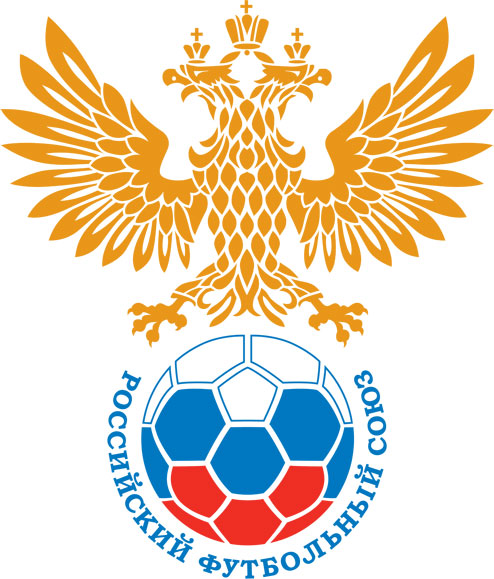 РОССИЙСКИЙ ФУТБОЛЬНЫЙ СОЮЗМАОО СФФ «Центр»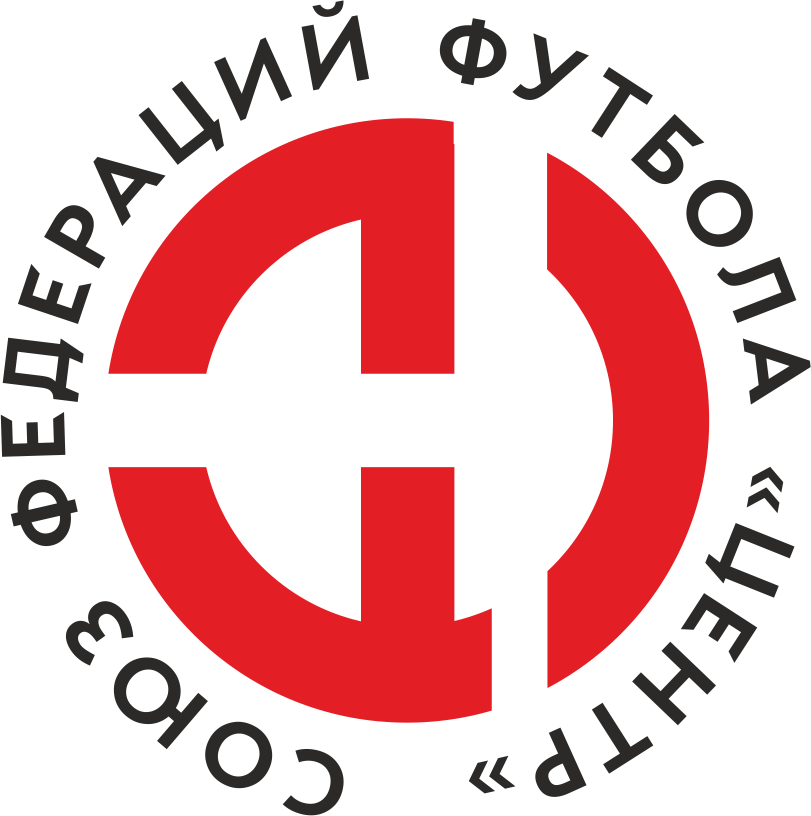    Первенство России по футболу среди команд III дивизиона, зона «Центр» _____ финала Кубка России по футболу среди команд III дивизиона, зона «Центр»Дата:20 октября 2019Калуга-М (Калуга)Калуга-М (Калуга)Калуга-М (Калуга)Калуга-М (Калуга)Металлург-М (Липецк)Металлург-М (Липецк)команда хозяевкоманда хозяевкоманда хозяевкоманда хозяевкоманда гостейкоманда гостейНачало:14:00Освещение:ЕстественноеЕстественноеКоличество зрителей:100Результат:4:1в пользуКалуга-М (Калуга)1 тайм:2:1в пользув пользу Калуга-М (Калуга)Судья:Акулинин Дмитрий  (Тула)кат.1 помощник:Волков Павел (Тула)кат.2 помощник:Прозукин Роман (Тула)кат.Резервный судья:Резервный судья:Седов Руслан 3к. г. Калугакат.Инспектор:Присяжнюк Максим Александрович (Брянск)Присяжнюк Максим Александрович (Брянск)Присяжнюк Максим Александрович (Брянск)Присяжнюк Максим Александрович (Брянск)Делегат:СчетИмя, фамилияКомандаМинута, на которой забит мячМинута, на которой забит мячМинута, на которой забит мячСчетИмя, фамилияКомандаС игрыС 11 метровАвтогол1:0Андрей ЖердевКалуга-М (Калуга)121:1Андрей КазанцевМеталлург-М (Липецк)342:1Сергей ГаласьКалуга-М (Калуга)433:1Сергей ГаласьКалуга-М (Калуга)644:1Давид АгекянКалуга-М (Калуга)75Мин                 Имя, фамилия                          КомандаОснованиеРОССИЙСКИЙ ФУТБОЛЬНЫЙ СОЮЗМАОО СФФ «Центр»РОССИЙСКИЙ ФУТБОЛЬНЫЙ СОЮЗМАОО СФФ «Центр»РОССИЙСКИЙ ФУТБОЛЬНЫЙ СОЮЗМАОО СФФ «Центр»РОССИЙСКИЙ ФУТБОЛЬНЫЙ СОЮЗМАОО СФФ «Центр»РОССИЙСКИЙ ФУТБОЛЬНЫЙ СОЮЗМАОО СФФ «Центр»РОССИЙСКИЙ ФУТБОЛЬНЫЙ СОЮЗМАОО СФФ «Центр»Приложение к протоколу №Приложение к протоколу №Приложение к протоколу №Приложение к протоколу №Дата:20 октября 201920 октября 201920 октября 201920 октября 201920 октября 2019Команда:Команда:Калуга-М (Калуга)Калуга-М (Калуга)Калуга-М (Калуга)Калуга-М (Калуга)Калуга-М (Калуга)Калуга-М (Калуга)Игроки основного составаИгроки основного составаЦвет футболок: Сине-белые       Цвет гетр: БелыеЦвет футболок: Сине-белые       Цвет гетр: БелыеЦвет футболок: Сине-белые       Цвет гетр: БелыеЦвет футболок: Сине-белые       Цвет гетр: БелыеНЛ – нелюбительНЛОВ – нелюбитель,ограничение возраста НЛ – нелюбительНЛОВ – нелюбитель,ограничение возраста Номер игрокаЗаполняется печатными буквамиЗаполняется печатными буквамиЗаполняется печатными буквамиНЛ – нелюбительНЛОВ – нелюбитель,ограничение возраста НЛ – нелюбительНЛОВ – нелюбитель,ограничение возраста Номер игрокаИмя, фамилияИмя, фамилияИмя, фамилия1Константи Олифиренко Константи Олифиренко Константи Олифиренко 17Даниил Рюмин Даниил Рюмин Даниил Рюмин 7Андрей Жердев Андрей Жердев Андрей Жердев 4Дмитрий Демин Дмитрий Демин Дмитрий Демин 19Дмитрий Боровков Дмитрий Боровков Дмитрий Боровков 21Роман Маслаков Роман Маслаков Роман Маслаков 8Евгений Евстигнеев Евгений Евстигнеев Евгений Евстигнеев 30Марк Тригуб (к)Марк Тригуб (к)Марк Тригуб (к)18Эмиль Курмаев Эмиль Курмаев Эмиль Курмаев 10Давид Агекян Давид Агекян Давид Агекян 9Сергей Галась Сергей Галась Сергей Галась Запасные игроки Запасные игроки Запасные игроки Запасные игроки Запасные игроки Запасные игроки 99Владислав БорисенкоВладислав БорисенкоВладислав Борисенко5Сергей МилюшинСергей МилюшинСергей Милюшин20Андрей КосенкоАндрей КосенкоАндрей Косенко15Нарек МанукянНарек МанукянНарек Манукян16Дмитрий АнтоновДмитрий АнтоновДмитрий Антонов13Павел БашмаковПавел БашмаковПавел Башмаков14Александр МардарьевАлександр МардарьевАлександр Мардарьев40Антон ШабановАнтон ШабановАнтон ШабановТренерский состав и персонал Тренерский состав и персонал Фамилия, имя, отчествоФамилия, имя, отчествоДолжностьДолжностьТренерский состав и персонал Тренерский состав и персонал 1Тренерский состав и персонал Тренерский состав и персонал 234567ЗаменаЗаменаВместоВместоВместоВышелВышелВышелВышелМинМинСудья: _________________________Судья: _________________________Судья: _________________________11Евгений ЕвстигнеевЕвгений ЕвстигнеевЕвгений ЕвстигнеевНарек МанукянНарек МанукянНарек МанукянНарек Манукян606022Марк ТригубМарк ТригубМарк ТригубАндрей КосенкоАндрей КосенкоАндрей КосенкоАндрей Косенко6767Подпись Судьи: _________________Подпись Судьи: _________________Подпись Судьи: _________________33Сергей ГаласьСергей ГаласьСергей ГаласьВладислав БорисенкоВладислав БорисенкоВладислав БорисенкоВладислав Борисенко7575Подпись Судьи: _________________Подпись Судьи: _________________Подпись Судьи: _________________44Роман МаслаковРоман МаслаковРоман МаслаковПавел БашмаковПавел БашмаковПавел БашмаковПавел Башмаков797955Даниил РюминДаниил РюминДаниил РюминСергей МилюшинСергей МилюшинСергей МилюшинСергей Милюшин797966Эмиль КурмаевЭмиль КурмаевЭмиль КурмаевАлександр МардарьевАлександр МардарьевАлександр МардарьевАлександр Мардарьев828277Давид АгекянДавид АгекянДавид АгекянАнтон ШабановАнтон ШабановАнтон ШабановАнтон Шабанов8787        РОССИЙСКИЙ ФУТБОЛЬНЫЙ СОЮЗМАОО СФФ «Центр»        РОССИЙСКИЙ ФУТБОЛЬНЫЙ СОЮЗМАОО СФФ «Центр»        РОССИЙСКИЙ ФУТБОЛЬНЫЙ СОЮЗМАОО СФФ «Центр»        РОССИЙСКИЙ ФУТБОЛЬНЫЙ СОЮЗМАОО СФФ «Центр»        РОССИЙСКИЙ ФУТБОЛЬНЫЙ СОЮЗМАОО СФФ «Центр»        РОССИЙСКИЙ ФУТБОЛЬНЫЙ СОЮЗМАОО СФФ «Центр»        РОССИЙСКИЙ ФУТБОЛЬНЫЙ СОЮЗМАОО СФФ «Центр»        РОССИЙСКИЙ ФУТБОЛЬНЫЙ СОЮЗМАОО СФФ «Центр»        РОССИЙСКИЙ ФУТБОЛЬНЫЙ СОЮЗМАОО СФФ «Центр»Приложение к протоколу №Приложение к протоколу №Приложение к протоколу №Приложение к протоколу №Приложение к протоколу №Приложение к протоколу №Дата:Дата:20 октября 201920 октября 201920 октября 201920 октября 201920 октября 201920 октября 2019Команда:Команда:Команда:Металлург-М (Липецк)Металлург-М (Липецк)Металлург-М (Липецк)Металлург-М (Липецк)Металлург-М (Липецк)Металлург-М (Липецк)Металлург-М (Липецк)Металлург-М (Липецк)Металлург-М (Липецк)Игроки основного составаИгроки основного составаЦвет футболок: Красно-черные   Цвет гетр:  ЧерныеЦвет футболок: Красно-черные   Цвет гетр:  ЧерныеЦвет футболок: Красно-черные   Цвет гетр:  ЧерныеЦвет футболок: Красно-черные   Цвет гетр:  ЧерныеНЛ – нелюбительНЛОВ – нелюбитель,ограничение возрастаНЛ – нелюбительНЛОВ – нелюбитель,ограничение возрастаНомер игрокаЗаполняется печатными буквамиЗаполняется печатными буквамиЗаполняется печатными буквамиНЛ – нелюбительНЛОВ – нелюбитель,ограничение возрастаНЛ – нелюбительНЛОВ – нелюбитель,ограничение возрастаНомер игрокаИмя, фамилияИмя, фамилияИмя, фамилия1Никита Зеленов Никита Зеленов Никита Зеленов 15Даниил Денежкин Даниил Денежкин Даниил Денежкин 25Яков Немов Яков Немов Яков Немов 3Николай Смирных Николай Смирных Николай Смирных 48Илья Елисеев Илья Елисеев Илья Елисеев 2Михаил Акиничев Михаил Акиничев Михаил Акиничев 88Артем Тарлыков Артем Тарлыков Артем Тарлыков 77Владислав Чернышов Владислав Чернышов Владислав Чернышов 5Андрей Казанцев Андрей Казанцев Андрей Казанцев 10Илья Глебов (к)Илья Глебов (к)Илья Глебов (к)7Никита Тиньков Никита Тиньков Никита Тиньков Запасные игроки Запасные игроки Запасные игроки Запасные игроки Запасные игроки Запасные игроки 12Николай РыбинНиколай РыбинНиколай Рыбин20Александр ФроловАлександр ФроловАлександр Фролов11Роман СушковРоман СушковРоман Сушков99Владислав ПономаревВладислав ПономаревВладислав Пономарев4Дмитрий БолдыревДмитрий БолдыревДмитрий Болдырев8Илья ПотрусаевИлья ПотрусаевИлья Потрусаев14Захар ИванниковЗахар ИванниковЗахар ИванниковТренерский состав и персонал Тренерский состав и персонал Фамилия, имя, отчествоФамилия, имя, отчествоДолжностьДолжностьТренерский состав и персонал Тренерский состав и персонал 1Тренерский состав и персонал Тренерский состав и персонал 234567Замена Замена ВместоВместоВышелМинСудья : ______________________Судья : ______________________11Илья ЕлисеевИлья ЕлисеевРоман Сушков7222Никита ТиньковНикита ТиньковВладислав Пономарев87Подпись Судьи : ______________Подпись Судьи : ______________Подпись Судьи : ______________33Подпись Судьи : ______________Подпись Судьи : ______________Подпись Судьи : ______________44556677        РОССИЙСКИЙ ФУТБОЛЬНЫЙ СОЮЗМАОО СФФ «Центр»        РОССИЙСКИЙ ФУТБОЛЬНЫЙ СОЮЗМАОО СФФ «Центр»        РОССИЙСКИЙ ФУТБОЛЬНЫЙ СОЮЗМАОО СФФ «Центр»        РОССИЙСКИЙ ФУТБОЛЬНЫЙ СОЮЗМАОО СФФ «Центр»   Первенство России по футболу среди футбольных команд III дивизиона, зона «Центр» _____ финала Кубка России по футболу среди футбольных команд III дивизиона, зона «Центр»       Приложение к протоколу №Дата:20 октября 2019Калуга-М (Калуга)Металлург-М (Липецк)команда хозяевкоманда гостей